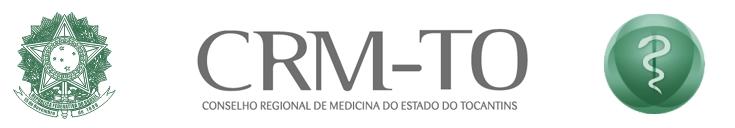 PROCEDIMENTOS SUBSTITUIÇÃO DE RESPONSABILIDADE TÉCNICA DE PESSOAS JURÍDICAS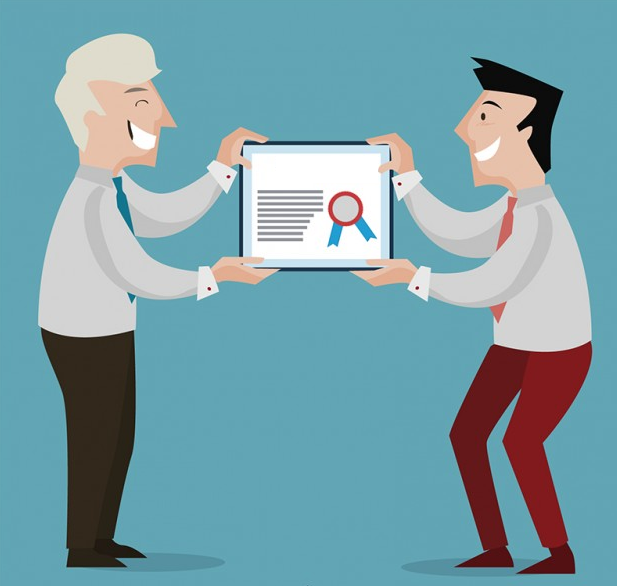 Setor de Registro de Pessoas JurídicasTelefone: (63) 2111-8105e-mail: pj.crmto@gmail.comINTRODUÇÃO	No caso de afastamento do diretor técnico, a empresa, instituição, entidade ou estabelecimento prestador e/ou intermediador de assistência médica deve: Comunicar, por escrito, o fato ao CRM; Promover, em 24 (vinte e quatro) horas contados a partir do impedimento, suspensão ou demissão, a nomeação de novo diretor técnico, comunicando o fato, no mesmo prazo, ao CRM, sob pena de suspensão da inscrição – e, ainda, à Vigilância Sanitária e demais órgãos públicos e privados envolvidos na assistência pertinente. 	A substituição de Diretor Técnico pode ser:Por iniciativa própria: Quando o próprio Diretor Técnico dá entrada no requerimento de alteração de responsabilidade técnica, onde declara por meio de ofício, ter comunicado sua decisão à direção superior do estabelecimento, solicitando a respectiva substituição.Por motivos fortuitos ou por força maior: No caso de enfermidade, morte, incapacidade, ausência, entre outros casos. A própria direção superior deve proceder à imediata substituição e comunicar o fato ao CRM, por intermédio do diretor técnico recém-nomedo. ETAPAS1.  O diretor técnico, no caso de afastamento por iniciativa própria, dá entrada ao requerimento de alteração da diretoria técnica por meio de ofício no qual declara ter comunicado sua decisão à direção superior do estabelecimento, solicitando a respectiva substituição.“No  caso  de  afastamento  por  motivos  fortuitos  ou  por  força  maior (enfermidade,  morte,  incapacidade,  ausência  etc.),  a  própria  direção superior deve proceder à imediata substituição e comunicar o fato a CRM, por intermédio do diretor técnico recém-nomeado. ”2.  Após  notificado,  o  CRM  aguardará 24 (vinte e quatro) horas para  que  a direção do estabelecimento  apresente o  requerimento de  substituição de  diretor técnico, devidamente assinado pelo novo diretor técnico:a)  Caso o estabelecimento não apresente o novo  diretor  técnico substituto no prazo  de  24  (vinte  e  quatro)  horas,  o  Setor  de  Registro  de  Pessoas Jurídicas  encaminhará para o Departamento de  Fiscalização a inscrição do estabelecimento de saúde, com vistas à suspensão da inscrição;b)  O  Departamento  de  Fiscalização  analisa  e  encaminha  a  indicação  de suspensão da inscrição  para a  diretoria/pleno  e, após decisão,  ao Setor de Registro de Pessoas Jurídicas, para as providências cabíveis;c)  O  Setor  de  Registro  de  Pessoas  Jurídicas  adota  os  seguintes procedimentos:Comunica  à  empresa a suspensão de sua inscrição  e oferece prazo de 20 dias para regularização, com a indicação de novo diretor técnico;Decorridos  20  dias  sem  solução,  altera,  de  ativa  para  suspensa,  a situação  do  estabelecimento  de  saúde  no  sistema  de  cadastro  e comunica  o  fato  à  Vigilância  Sanitária  e  demais  órgãos  públicos  e privados envolvidos na assistência pertinente  à suspensão da inscrição  do estabelecimento de saúde;Publica  nos  sítios  do  CRM  e  CFM  a  suspensão  da  inscrição  do estabelecimento;O  estabelecimento poderá normalizar  sua inscrição dando entrada no termo  de  substituição  de  direção  técnica,  devidamente  assinado  pelo novo  diretor  técnico,  devendo  recolher,  nesse  caso,  por  ocasião  da solicitação,  o total das anuidades e taxas de renovação  do Certificado de  Regularidade  de  Inscrição  de  Pessoas  Jurídicas  devidas  desde  o primeiro exercício em débito até sua reativação, obedecidas as demais normas em vigor;No  caso  de  intercorrências  ético-profissionais  durante  o  período  de vacância do diretor técnico, serão responsabilizados os médicos sócios da empresa ou aqueles que façam parte do corpo clínico;No  caso  de  sócios  médicos,  deve-se  comunicar  o  fato  à  diretoria  e solicitar as providências cabíveis.3.  O  novo  diretor técnico  deve  apresentar,  com a respectiva assinatura,  Termo  de Direção Técnica (Anexo).4.  Após  o  recebimento  do  requerimento  de  substituição  de  diretor  técnico,  o Setor de Registro de Pessoas Jurídicas deve analisar os seguintes aspectos:a)  Se  o  requerimento  está  devidamente  instruído  com  os  documentos pertinentes;b)  Se a taxa de alteração de direção técnica foi devidamente recolhida,   no caso de interessada detentora de registro;c)  Se  o novo  diretor técnico  está devidamente inscrito  e em situação ativa  no CRM;d)   Se o  diretor técnico  não ultrapassou o número de duas responsabilidades ativas;e)  É  possível  ao  médico  exercer,  simultaneamente,  as  funções  de  Diretor Técnico e Diretor Clinico. Para tanto, é necessário que o estabelecimento assistencial tenha corpo clinico com menos de 30 (trinta) médicosf)  Caso de  exista regulamentação legal, estabelecendo a obrigatoriedade de titulação  em  especialidade  médica  registrada  (Anexo  XII),  o(s)  médico(s) que  exerce(m)  o  cargo  de  supervisão,  coordenação,  chefia  ou responsabilidade  médica  especializada  devem  obedecer  aos  requisitos legais estabelecidos.a)  Nos  casos  de  hospitais  e  clínicas  de  grande  porte  cujo  diretor técnico  geral  não  supre  as  exigências  anteriormente especificadas,  deverão  ser  indicadas  chefias  de  serviços médicos especializados com a devida qualificação.b)  Verificar  se  os  responsáveis  por  serviços  estão  em  situação ativo  e  se  não  ultrapassam  o  número  de  duas  chefias  ativas registradas  no  CRM,  ou  as  determinadas  por  normas específicas.5.  Observada eventual irregularidade, a interessada é notificada para saná-la;6.  Sanadas  todas  as  pendências,  e  somente  após  isso,  o  Setor  de  Registro  de Pessoas  Jurídicas  emite  novo  Certificado  de  Regularidade  de  Inscrição  de Pessoa Jurídica com a alteração da direção  técnica, válida para o exercício do ano corrente, e notifica a interessada.Taxas e emolumentos  Se  a  interessada  for  detentora  da  modalidade  registro,  cobrar  a  taxa  de alteração de diretoria técnica.  Se  a  interessada  for  detentora  da  modalidade  cadastro,  a  cobrança  de  taxas não se aplica.  Os  comprovantes  de  pagamento  das  taxas  devem  ser  anexados  ao requerimento de atualização de dados, no ato de sua protocolização.ANEXO IDOCUMENTAÇÃO EXIGIDA ATENÇÃO:Os originais não são necessários, quando as cópias estiverem autenticadas em cartório.As assinaturas do Diretor Técnico e Clínico deverão ter sua firma reconhecida em cartório em todas as vias.ANEXO IIDescrição dos Serviços que existem regulamentação legal estabelecendo a obrigatoriedade de titulação na especialidade médica especializada.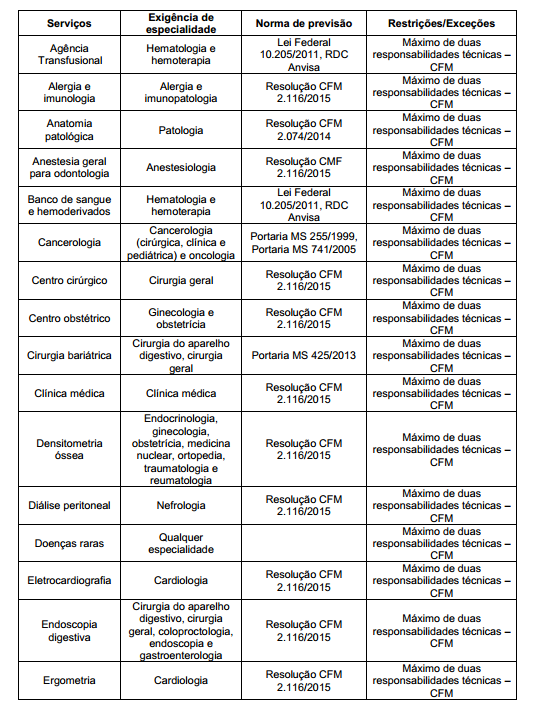 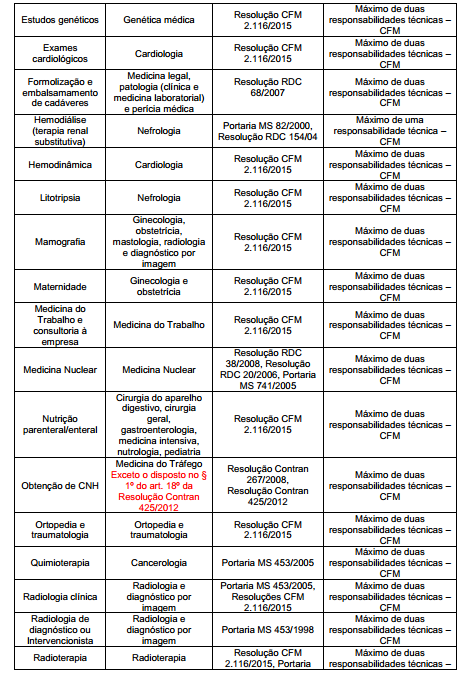 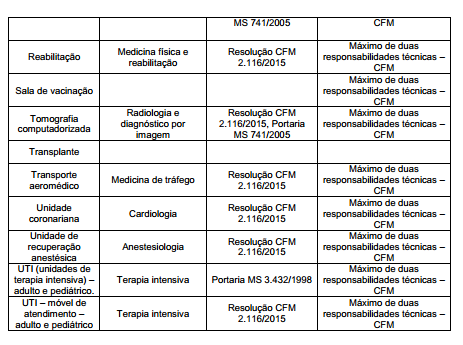 OBSERVAÇÃO:	Nos casos de hospitais e clínicas de grande porte que possuam diretor técnico geral, este não suprime as exigências acima especificadas. Nesta situação, deverá ser indicada uma chefia de serviços médicos com a devida qualificação.Av. Teotônio Segurado Quadra 702 Sul, Conj. 01, Lote 01 – Centro – Fone: PABX (63) 2111-8100 Fax: 2111-8108 CEP 77.022-306 – Palmas – Tocantins – e-mail: crmto@uol.com.brDocumentoObservação1Comunicação do diretor técnico declarando ter solicitado sua substituição à direção superior do estabelecimento.2Requerimento de Atualização de Dados, opção substituição de diretor técnico, apresentada pelo estabelecimento, devidamente assinada pelo novo diretor técnico.Disponível no site do CRM-TO.3Termo de responsabilidade técnica do novo diretor técnico.4Cópia do comprovante de pagamento de taxas e emolumentos.- Taxa de alteração de Direção Técnica.